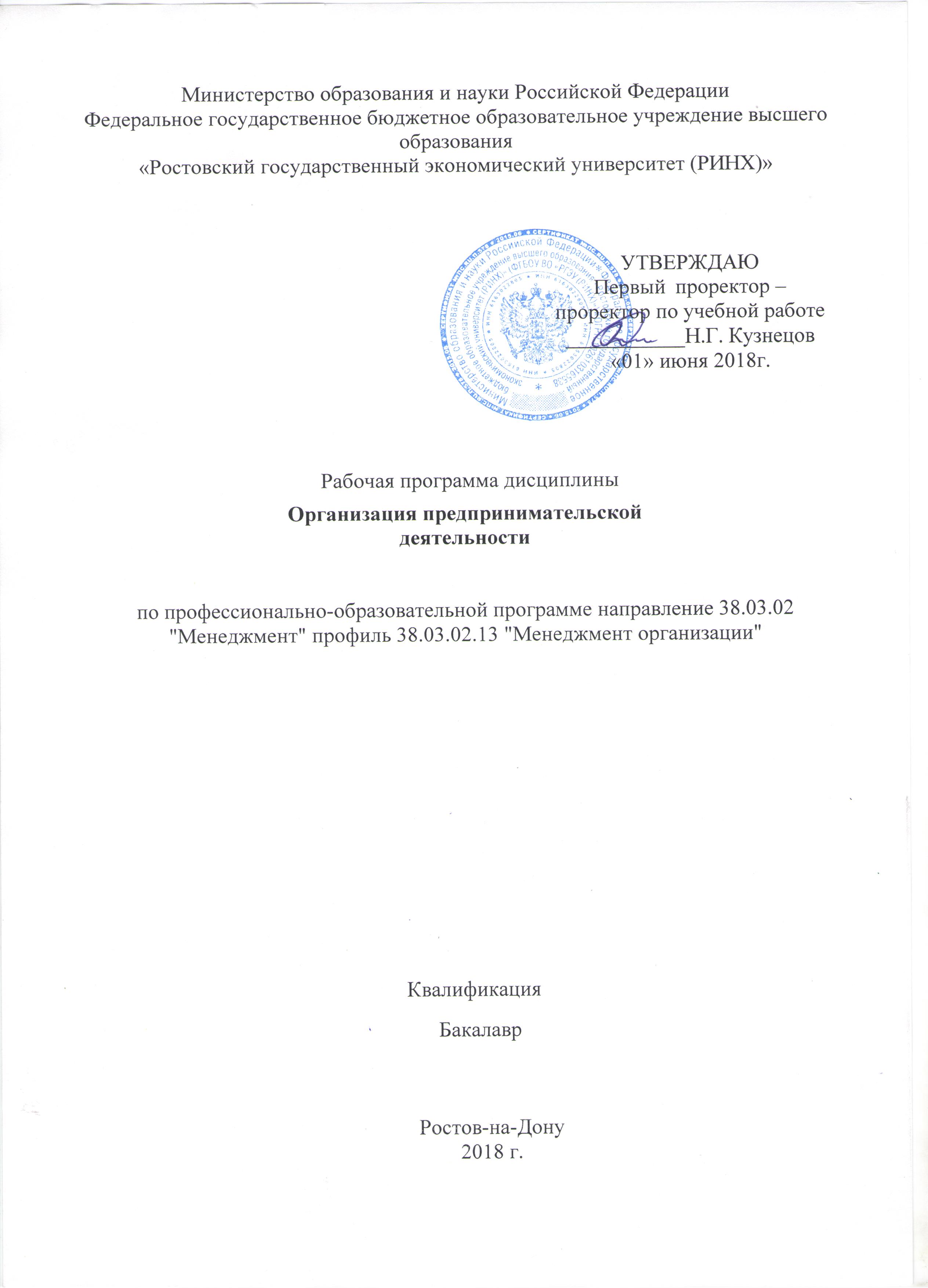 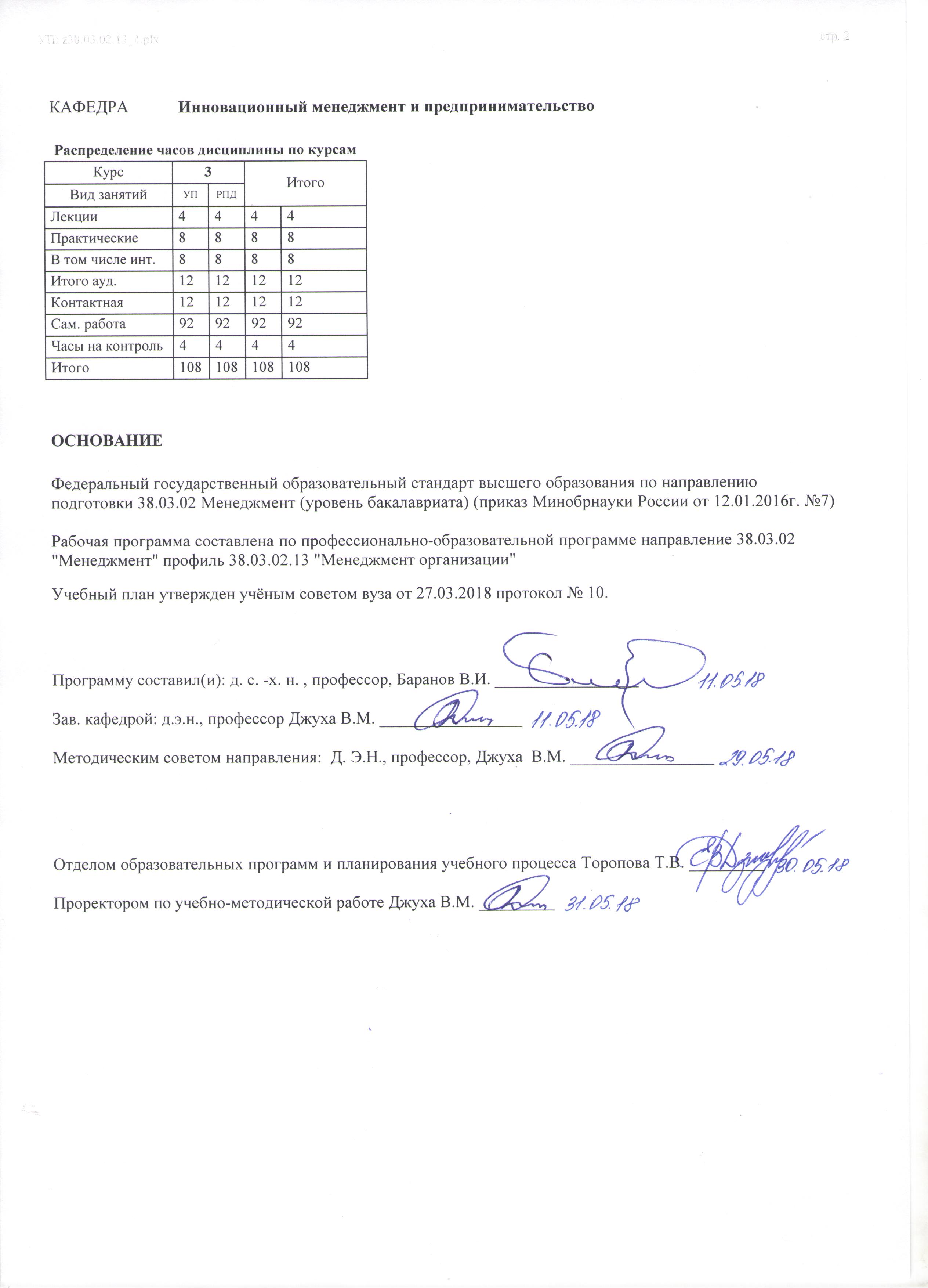 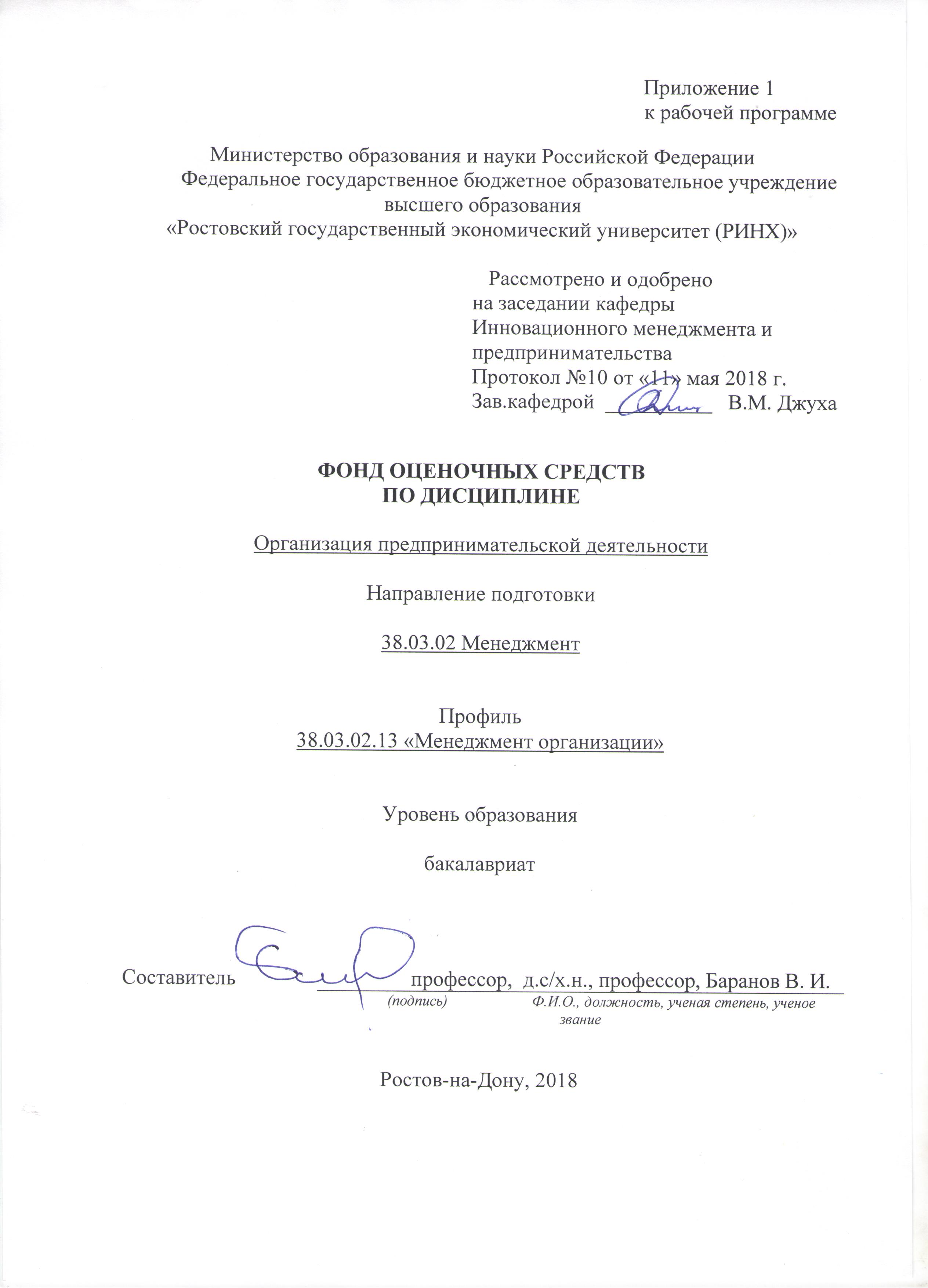 1 Перечень компетенций с указанием этапов их формирования в процессе освоения образовательной программыПеречень компетенций с указанием этапов их формирования представлен в п. 3. «Требования к результатам освоения дисциплины» рабочей программы дисциплины. 2 Описание показателей и критериев оценивания компетенций на различных этапах их формирования, описание шкал оценивания               2.1 Показатели и критерии оценивания компетенций:  2.2 Шкалы оценивания:   Текущий контроль успеваемости и промежуточная аттестация осуществляется в рамках накопительной балльно-рейтинговой системы в 100-балльной шкале.50-100 баллов (зачет)0-49 баллов (незачет)3 Типовые контрольные задания или иные материалы, необходимые для оценки знаний, умений, навыков и (или) опыта деятельности, характеризующих этапы формирования компетенций в процессе освоения образовательной программыМинистерство образования и науки Российской ФедерацииФедеральное государственное бюджетное образовательное учреждение высшего образования«Ростовский государственный экономический университет (РИНХ)»Кафедра «Инновационного менеджмента и предпринимательства» Вопросы к зачётупо дисциплине «Организация предпринимательской деятельности»Сущность предпринимательской деятельности: признаки и субъектыПорядок регистрации юридических лиц Порядок регистрации физических лиц Преимущества и недостатки предпринимательства в форме юридического лица Преимущества и недостатки индивидуального предпринимателя Значение и задачи малых предприятий в современных условиях Критерии определения малых, средних и крупных  предприятий Правовые основы деятельности юридического лица Правовые основы ведения предпринимательской деятельности индивидуальным предпринимателемФормы объединения предприятийОсновные этапы  создания предприятияСистема нормативных документов, регулирующих и регламентирующих процесс организации бизнесаЛицензирование видов деятельности, порядок получения лицензииИсточники финансирования предпринимательской деятельностиБанковский кредит как форма внешнего финансированияСпециальные налоговые режимы в РФУпрощенная система налогообложенияЕдиный налог на вмененный доход для определенных видов деятельностиСущность и виды ответственности предпринимателейАдминистративная ответственность  субъектов предпринимательской деятельностиГосударственная поддержка малого предпринимательства в Ростовской областиИнфраструктура поддержки малого предпринимательства в РФ.Предпринимательский проект, его структура и реализацияИнжиниринг и реинжинирингИнвестиции в предпринимательской деятельностиИнновации в предпринимательствеРоссийские стандарты качестваМеждународные стандарты качестваПонятие «сертификат». Особенности получения сертификата.Организационно-правовые формы предприятий.Страхование предпринимательской деятельностиОсобенности функционирования некоммерческих организацийОтличия коммерческих организаций от некоммерческих.Государственные и муниципальные унитарные предприятияОткрытие счетов субъектами малого предпринимательстваПостановка малого предприятия на налоговый учет и во внебюджетных фондах.Особенности осуществления лизинговой деятельности предприятиемПонятие «договор». Виды договоров.Понятие «сделка» .Виды сделок.Оспоримые и неоспоримые сделки.Действительные и недействительные сделки.Понятие и мотив предпринимательского риска.Критерии оценивания: «зачет» выставляется, если студент свободно, с глубоким знанием материала, правильно, последовательно и полно отвечает на вопросы, если он достаточно убедительно, с несущественными ошибками в теоретической подготовке и достаточно освоенными умениями по существу правильно ответил на вопрос или допустил небольшие погрешности в ответе;«незачет» выставляется, если студент имеет очень слабое представление о предмете и недостаточно, или вообще не освоил умения по дисциплине, допустил существенные ошибки в ответе на большинство вопросов, неверно отвечал на дополнительно заданные ему вопросы.Оформление вопросов для, собеседованияМинистерство образования и науки Российской ФедерацииФедеральное государственное бюджетное образовательное учреждение высшего образования«Ростовский государственный экономический университет (РИНХ)»Кафедра «Инновационного менеджмента и предпринимательства» Вопросы для, собеседованияпо дисциплин «Организация предпринимательской деятельности»Модуль   «Предпринимательская деятельность»» Сущность предпринимательской деятельности: признаки и субъектыПорядок регистрации юридических лиц Порядок регистрации физических лиц Преимущества и недостатки предпринимательства в форме юридического лица Преимущества и недостатки индивидуального предпринимателя Значение и задачи малых предприятий в современных условиях Критерии определения малых, средних и крупных  предприятий Правовые основы деятельности юридического лица Правовые основы ведения предпринимательской деятельности индивидуальным предпринимателемФормы объединения предприятийОсновные этапы  создания предприятияСистема нормативных документов, регулирующих и регламентирующих процесс организации бизнесаЛицензирование видов деятельности, порядок получения лицензииИсточники финансирования предпринимательской деятельностиМодуль - «Финансовое обеспечение и налогообложение предпринимательской деятельности».Банковский кредит как форма внешнего финансированияСпециальные налоговые режимы в РФУпрощенная система налогообложенияЕдиный налог на вмененный доход для определенных видов деятельностиСущность и виды ответственности предпринимателей. Критерии оценки: Оценка «отлично» выставляется при условии правильного ответа студента не менее чем 85 %  поставленных вопросов;
Оценка «хорошо» выставляется при условии правильного ответа студента не менее чем 70 % поставленных вопросов;
Оценка «удовлетворительно» выставляется при условии правильного ответа студента не менее 51 % поставленных вопросов; 
Оценка «неудовлетворительно» выставляется при условии правильного ответа студента менее чем на 50 % поставленных вопросовСоставитель ________________________ В.И. Баранов(подпись)«____»__________________20     г. Оформление контрольных заданийМинистерство образования и науки Российской ФедерацииФедеральное государственное бюджетное образовательное учреждение высшего образования«Ростовский государственный экономический университет (РИНХ)»Кафедра «Инновационного менеджмента и предпринимательства» Контрольные заданияпо дисциплине «Организация предпринимательской деятельности»1   Выбора сферы  предпринимательской деятельности. 2  Организация создания нового производственного бизнеса. 3 Лицензирование предпринимательской деятельности. 4   Организация  производственного  предпринимательства. 5  Организация коммерческого предпринимательства. 6   Организация финансового  предпринимательства 7  Организация консультативного  предпринимательства8 Бизнес- план как начало предпринимательской деятельности9 Реорганизация, ликвидация организации   индивидуальных       предпринимателей	10  Применение  индивидуальными  предпринимателями       упрощенной  системы налогообложения, учета  и отчетности.11  Организация  предпринимательской деятельности  на  малых и средних           предприятиях. 12   Качество, стандартизация продукции  и  их значение  в                     предпринимательской деятельности 13   Сертификация  продукции и ее значение  в  предпринимательской           деятельности14  Лицензирование отдельных видов деятельности      при   организации   предпринимательской   деятельности   15    Источники финансирования предпринимательской деятельности. 16  Банковский кредит как форма внешнего финансирования  при          организации  предпринимательской деятельности. 17  Общая системы налогообложения, виды налогов в предпринимательстве. 18  Сравнительная характеристика налоговой нагрузки  при применении           общей и специальных налоговых систем в    предпринимательстве.19  Политический, технический  риски в предпринимательстве20  Производственный риск в предпринимательстве21  Коммерческий, финансовый  риски в предпринимательстве22  Отраслевой риск в предпринимательстве23  Инновационный риск в предпринимательстве24  Факторы влияющие на уровень предпринимательского риска . 26  Пути снижения риска в предпринимательской деятельности. 27 Правовое  регулирование  инновационной  деятельности в      организации   предпринимательской деятельности28  Методы регулирования  предпринимательской деятельности.    	Критерии оценки:  оценка «зачтено» выставляется обучающемуся, если он перечисляет все  существенные характеристики обозначенного в вопросе предмета и возможные варианты дальнейшего развития решения проблемы, если это возможно;оценка «не зачтено», если студент не продемонстрировал знаний основных понятий, представлений об изучаемом предмете.4 Методические материалы, определяющие процедуры оценивания знаний, умений, навыков и (или) опыта деятельности, характеризующих этапы формирования компетенцийПроцедуры оценивания включают в себя текущий контроль и промежуточную аттестацию.Текущий контроль успеваемости проводится с использованием оценочных средств, представленных в п. 3 данного приложения. Результаты текущего контроля доводятся до сведения студентов до промежуточной аттестации.  	Промежуточная аттестация проводится в форме зачета/ сдачи контрольной работы (для заочной формы обучения).Зачет проводится по окончании теоретического обучения до начала экзаменационной сессии.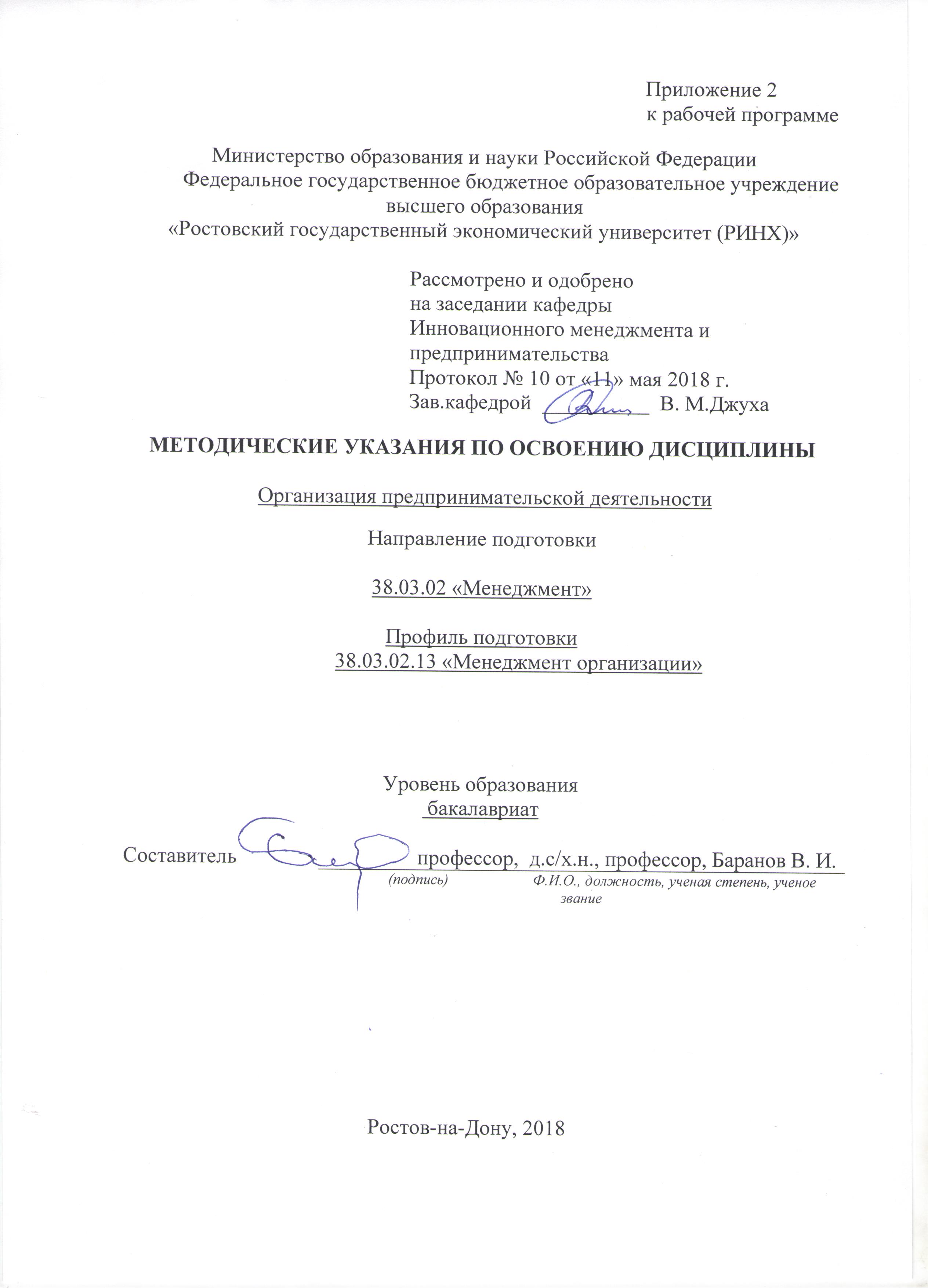 Методические  указания  по  освоению  дисциплины  «Организация предпринимательской деятельности»  адресованы  студентам  всех форм обучения.  Учебным планом по направлению подготовки «Менеджмент» предусмотрены следующие виды занятий:- лекции;- практические занятия.В ходе лекционных занятий рассматриваются сущность и содержание предпринимательской деятельности, даются рекомендации для самостоятельной работы и подготовке к практическим занятиям.В ходе практических занятий углубляются и закрепляются знания студентов  по  ряду  рассмотренных  на  лекциях  вопросов,  развиваются навыки  в области предпринимательской деятельности.При подготовке к практическим занятиям каждый студент должен:  – изучить рекомендованную учебную литературу;  – изучить конспекты лекций;  – подготовить ответы на все вопросы по изучаемой теме.    По согласованию с  преподавателем  студент  может  подготовить реферат, доклад или сообщение по теме занятия. В процессе подготовки к практическим занятиям студенты  могут  воспользоваться  консультациями преподавателя.  Вопросы, не  рассмотренные  на  лекциях  и  практических занятиях, должны  быть  изучены  студентами  в  ходе  самостоятельной  работы. Контроль  самостоятельной  работы  студентов  над  учебной  программой курса  осуществляется  в  ходе   занятий методом  устного опроса.  В  ходе  самостоятельной  работы  каждый  студент  обязан  прочитать  основную  и  по  возможности  дополнительную  литературу  по  изучаемой  теме,  дополнить  конспекты лекций  недостающим  материалом,  выписками  из  рекомендованных первоисточников.  Выделить  непонятные  термины,  найти  их  значение  в энциклопедических словарях.  При  реализации  различных  видов  учебной  работы  используются разнообразные (в т.ч. интерактивные) методы обучения, в частности: интерактивная доска для подготовки и проведения лекционных и семинарских занятий. Для подготовки к занятиям, текущему контролю и промежуточной аттестации  студенты  могут  воспользоваться электронной библиотекой ВУЗа http://library.rsue.ru/. Также обучающиеся могут  взять  на  дом необходимую  литературу  на  абонементе  вузовской библиотеки или воспользоваться читальными залами вуза.  УП: z38.03.02.13_1.plxУП: z38.03.02.13_1.plxУП: z38.03.02.13_1.plxстр. 3стр. 3Визирование РПД для исполнения в очередном учебном годуВизирование РПД для исполнения в очередном учебном годуОтдел образовательных программ и планирования учебного процесса Торопова Т.В. __________Рабочая программа пересмотрена, обсуждена и одобрена для исполнения в 2019-2020 учебном году на заседании кафедры Инновационный менеджмент и предпринимательствоЗав. кафедрой д.э.н., профессор Джуха В.М. _________________Программу составил(и):  д. с. -х. н. , профессор, Баранов В.И. _________________Отдел образовательных программ и планирования учебного процесса Торопова Т.В. __________Рабочая программа пересмотрена, обсуждена и одобрена для исполнения в 2019-2020 учебном году на заседании кафедры Инновационный менеджмент и предпринимательствоЗав. кафедрой д.э.н., профессор Джуха В.М. _________________Программу составил(и):  д. с. -х. н. , профессор, Баранов В.И. _________________Отдел образовательных программ и планирования учебного процесса Торопова Т.В. __________Рабочая программа пересмотрена, обсуждена и одобрена для исполнения в 2019-2020 учебном году на заседании кафедры Инновационный менеджмент и предпринимательствоЗав. кафедрой д.э.н., профессор Джуха В.М. _________________Программу составил(и):  д. с. -х. н. , профессор, Баранов В.И. _________________Отдел образовательных программ и планирования учебного процесса Торопова Т.В. __________Рабочая программа пересмотрена, обсуждена и одобрена для исполнения в 2019-2020 учебном году на заседании кафедры Инновационный менеджмент и предпринимательствоЗав. кафедрой д.э.н., профессор Джуха В.М. _________________Программу составил(и):  д. с. -х. н. , профессор, Баранов В.И. _________________Отдел образовательных программ и планирования учебного процесса Торопова Т.В. __________Рабочая программа пересмотрена, обсуждена и одобрена для исполнения в 2019-2020 учебном году на заседании кафедры Инновационный менеджмент и предпринимательствоЗав. кафедрой д.э.н., профессор Джуха В.М. _________________Программу составил(и):  д. с. -х. н. , профессор, Баранов В.И. _________________Визирование РПД для исполнения в очередном учебном годуВизирование РПД для исполнения в очередном учебном годуОтдел образовательных программ и планирования учебного процесса Торопова Т.В. __________Рабочая программа пересмотрена, обсуждена и одобрена для исполнения в 2020-2021 учебном году на заседании кафедры Инновационный менеджмент и предпринимательствоЗав. кафедрой д.э.н., профессор Джуха В.М. _________________Программу составил(и):  д. с. -х. н. , профессор, Баранов В.И. _________________Отдел образовательных программ и планирования учебного процесса Торопова Т.В. __________Рабочая программа пересмотрена, обсуждена и одобрена для исполнения в 2020-2021 учебном году на заседании кафедры Инновационный менеджмент и предпринимательствоЗав. кафедрой д.э.н., профессор Джуха В.М. _________________Программу составил(и):  д. с. -х. н. , профессор, Баранов В.И. _________________Отдел образовательных программ и планирования учебного процесса Торопова Т.В. __________Рабочая программа пересмотрена, обсуждена и одобрена для исполнения в 2020-2021 учебном году на заседании кафедры Инновационный менеджмент и предпринимательствоЗав. кафедрой д.э.н., профессор Джуха В.М. _________________Программу составил(и):  д. с. -х. н. , профессор, Баранов В.И. _________________Отдел образовательных программ и планирования учебного процесса Торопова Т.В. __________Рабочая программа пересмотрена, обсуждена и одобрена для исполнения в 2020-2021 учебном году на заседании кафедры Инновационный менеджмент и предпринимательствоЗав. кафедрой д.э.н., профессор Джуха В.М. _________________Программу составил(и):  д. с. -х. н. , профессор, Баранов В.И. _________________Отдел образовательных программ и планирования учебного процесса Торопова Т.В. __________Рабочая программа пересмотрена, обсуждена и одобрена для исполнения в 2020-2021 учебном году на заседании кафедры Инновационный менеджмент и предпринимательствоЗав. кафедрой д.э.н., профессор Джуха В.М. _________________Программу составил(и):  д. с. -х. н. , профессор, Баранов В.И. _________________Визирование РПД для исполнения в очередном учебном годуВизирование РПД для исполнения в очередном учебном годуОтдел образовательных программ и планирования учебного процесса Торопова Т.В. __________Рабочая программа пересмотрена, обсуждена и одобрена для исполнения в 2021-2022 учебном году на заседании кафедры Инновационный менеджмент и предпринимательствоЗав. кафедрой: д.э.н., профессор Джуха В.М. _________________Программу составил(и):  д. с. -х. н. , профессор, Баранов В.И. _________________Отдел образовательных программ и планирования учебного процесса Торопова Т.В. __________Рабочая программа пересмотрена, обсуждена и одобрена для исполнения в 2021-2022 учебном году на заседании кафедры Инновационный менеджмент и предпринимательствоЗав. кафедрой: д.э.н., профессор Джуха В.М. _________________Программу составил(и):  д. с. -х. н. , профессор, Баранов В.И. _________________Отдел образовательных программ и планирования учебного процесса Торопова Т.В. __________Рабочая программа пересмотрена, обсуждена и одобрена для исполнения в 2021-2022 учебном году на заседании кафедры Инновационный менеджмент и предпринимательствоЗав. кафедрой: д.э.н., профессор Джуха В.М. _________________Программу составил(и):  д. с. -х. н. , профессор, Баранов В.И. _________________Отдел образовательных программ и планирования учебного процесса Торопова Т.В. __________Рабочая программа пересмотрена, обсуждена и одобрена для исполнения в 2021-2022 учебном году на заседании кафедры Инновационный менеджмент и предпринимательствоЗав. кафедрой: д.э.н., профессор Джуха В.М. _________________Программу составил(и):  д. с. -х. н. , профессор, Баранов В.И. _________________Отдел образовательных программ и планирования учебного процесса Торопова Т.В. __________Рабочая программа пересмотрена, обсуждена и одобрена для исполнения в 2021-2022 учебном году на заседании кафедры Инновационный менеджмент и предпринимательствоЗав. кафедрой: д.э.н., профессор Джуха В.М. _________________Программу составил(и):  д. с. -х. н. , профессор, Баранов В.И. _________________Визирование РПД для исполнения в очередном учебном годуВизирование РПД для исполнения в очередном учебном годуОтдел образовательных программ и планирования учебного процесса Торопова Т.В. __________Рабочая программа пересмотрена, обсуждена и одобрена для исполнения в 2022-2023 учебном году на заседании кафедры Инновационный менеджмент и предпринимательствоЗав. кафедрой: д.э.н., профессор Джуха В.М. _________________Программу составил(и):  д. с. -х. н. , профессор, Баранов В.И. _________________Отдел образовательных программ и планирования учебного процесса Торопова Т.В. __________Рабочая программа пересмотрена, обсуждена и одобрена для исполнения в 2022-2023 учебном году на заседании кафедры Инновационный менеджмент и предпринимательствоЗав. кафедрой: д.э.н., профессор Джуха В.М. _________________Программу составил(и):  д. с. -х. н. , профессор, Баранов В.И. _________________Отдел образовательных программ и планирования учебного процесса Торопова Т.В. __________Рабочая программа пересмотрена, обсуждена и одобрена для исполнения в 2022-2023 учебном году на заседании кафедры Инновационный менеджмент и предпринимательствоЗав. кафедрой: д.э.н., профессор Джуха В.М. _________________Программу составил(и):  д. с. -х. н. , профессор, Баранов В.И. _________________Отдел образовательных программ и планирования учебного процесса Торопова Т.В. __________Рабочая программа пересмотрена, обсуждена и одобрена для исполнения в 2022-2023 учебном году на заседании кафедры Инновационный менеджмент и предпринимательствоЗав. кафедрой: д.э.н., профессор Джуха В.М. _________________Программу составил(и):  д. с. -х. н. , профессор, Баранов В.И. _________________Отдел образовательных программ и планирования учебного процесса Торопова Т.В. __________Рабочая программа пересмотрена, обсуждена и одобрена для исполнения в 2022-2023 учебном году на заседании кафедры Инновационный менеджмент и предпринимательствоЗав. кафедрой: д.э.н., профессор Джуха В.М. _________________Программу составил(и):  д. с. -х. н. , профессор, Баранов В.И. _________________УП: z38.03.02.13_1.plxУП: z38.03.02.13_1.plxУП: z38.03.02.13_1.plxстр. 41. ЦЕЛИ ОСВОЕНИЯ ДИСЦИПЛИНЫ1. ЦЕЛИ ОСВОЕНИЯ ДИСЦИПЛИНЫ1. ЦЕЛИ ОСВОЕНИЯ ДИСЦИПЛИНЫ1. ЦЕЛИ ОСВОЕНИЯ ДИСЦИПЛИНЫ1. ЦЕЛИ ОСВОЕНИЯ ДИСЦИПЛИНЫ1.1Цель дисциплины: формирование у студентов знаний, умений и навыков в области создания предприятия и организации бизнеса в различных организационно-правовых формах.Цель дисциплины: формирование у студентов знаний, умений и навыков в области создания предприятия и организации бизнеса в различных организационно-правовых формах.Цель дисциплины: формирование у студентов знаний, умений и навыков в области создания предприятия и организации бизнеса в различных организационно-правовых формах.Цель дисциплины: формирование у студентов знаний, умений и навыков в области создания предприятия и организации бизнеса в различных организационно-правовых формах.1.2Задачи: изучение сущности, содержания и признаков предпринимательской деятельности; исследование критериев выбора сферы бизнеса и обоснование создания нового предприятия; рассмотрение направлений и форм государственной поддержки малых предприятий в РФ; рассмотрение этапов организации малого бизнеса; изучение правовых аспектов предпринимательской деятельности в части ответственности предпринимателей и защиты их прав; выявление особенностей управления финансированием и выбор оптимальной налоговой нагрузки субъектов предпринимательской деятельности.Задачи: изучение сущности, содержания и признаков предпринимательской деятельности; исследование критериев выбора сферы бизнеса и обоснование создания нового предприятия; рассмотрение направлений и форм государственной поддержки малых предприятий в РФ; рассмотрение этапов организации малого бизнеса; изучение правовых аспектов предпринимательской деятельности в части ответственности предпринимателей и защиты их прав; выявление особенностей управления финансированием и выбор оптимальной налоговой нагрузки субъектов предпринимательской деятельности.Задачи: изучение сущности, содержания и признаков предпринимательской деятельности; исследование критериев выбора сферы бизнеса и обоснование создания нового предприятия; рассмотрение направлений и форм государственной поддержки малых предприятий в РФ; рассмотрение этапов организации малого бизнеса; изучение правовых аспектов предпринимательской деятельности в части ответственности предпринимателей и защиты их прав; выявление особенностей управления финансированием и выбор оптимальной налоговой нагрузки субъектов предпринимательской деятельности.Задачи: изучение сущности, содержания и признаков предпринимательской деятельности; исследование критериев выбора сферы бизнеса и обоснование создания нового предприятия; рассмотрение направлений и форм государственной поддержки малых предприятий в РФ; рассмотрение этапов организации малого бизнеса; изучение правовых аспектов предпринимательской деятельности в части ответственности предпринимателей и защиты их прав; выявление особенностей управления финансированием и выбор оптимальной налоговой нагрузки субъектов предпринимательской деятельности.2. МЕСТО ДИСЦИПЛИНЫ В СТРУКТУРЕ ОБРАЗОВАТЕЛЬНОЙ ПРОГРАММЫ2. МЕСТО ДИСЦИПЛИНЫ В СТРУКТУРЕ ОБРАЗОВАТЕЛЬНОЙ ПРОГРАММЫ2. МЕСТО ДИСЦИПЛИНЫ В СТРУКТУРЕ ОБРАЗОВАТЕЛЬНОЙ ПРОГРАММЫ2. МЕСТО ДИСЦИПЛИНЫ В СТРУКТУРЕ ОБРАЗОВАТЕЛЬНОЙ ПРОГРАММЫ2. МЕСТО ДИСЦИПЛИНЫ В СТРУКТУРЕ ОБРАЗОВАТЕЛЬНОЙ ПРОГРАММЫЦикл (раздел) ООП:Цикл (раздел) ООП:Б1.ББ1.ББ1.Б2.1Требования к предварительной подготовке обучающегося:Требования к предварительной подготовке обучающегося:Требования к предварительной подготовке обучающегося:Требования к предварительной подготовке обучающегося:2.1.1Необходимые условия для успепшного освоения дисциплины являются навыки, знания и умения, полученные в результате изучения дисциплин:Необходимые условия для успепшного освоения дисциплины являются навыки, знания и умения, полученные в результате изучения дисциплин:Необходимые условия для успепшного освоения дисциплины являются навыки, знания и умения, полученные в результате изучения дисциплин:Необходимые условия для успепшного освоения дисциплины являются навыки, знания и умения, полученные в результате изучения дисциплин:2.1.2Экономическая теорияЭкономическая теорияЭкономическая теорияЭкономическая теория2.1.3Теория организацииТеория организацииТеория организацииТеория организации2.2Дисциплины и практики, для которых освоение данной дисциплины (модуля) необходимо как предшествующее:Дисциплины и практики, для которых освоение данной дисциплины (модуля) необходимо как предшествующее:Дисциплины и практики, для которых освоение данной дисциплины (модуля) необходимо как предшествующее:Дисциплины и практики, для которых освоение данной дисциплины (модуля) необходимо как предшествующее:2.2.1Инновационный менеджментИнновационный менеджментИнновационный менеджментИнновационный менеджмент2.2.2Экономика, организация и управление на предприятииЭкономика, организация и управление на предприятииЭкономика, организация и управление на предприятииЭкономика, организация и управление на предприятии3. ТРЕБОВАНИЯ К РЕЗУЛЬТАТАМ ОСВОЕНИЯ ДИСЦИПЛИНЫ3. ТРЕБОВАНИЯ К РЕЗУЛЬТАТАМ ОСВОЕНИЯ ДИСЦИПЛИНЫ3. ТРЕБОВАНИЯ К РЕЗУЛЬТАТАМ ОСВОЕНИЯ ДИСЦИПЛИНЫ3. ТРЕБОВАНИЯ К РЕЗУЛЬТАТАМ ОСВОЕНИЯ ДИСЦИПЛИНЫ3. ТРЕБОВАНИЯ К РЕЗУЛЬТАТАМ ОСВОЕНИЯ ДИСЦИПЛИНЫОПК-6:      владением методами принятия решений в управлении операционной (производственной) деятельностью организацийОПК-6:      владением методами принятия решений в управлении операционной (производственной) деятельностью организацийОПК-6:      владением методами принятия решений в управлении операционной (производственной) деятельностью организацийОПК-6:      владением методами принятия решений в управлении операционной (производственной) деятельностью организацийОПК-6:      владением методами принятия решений в управлении операционной (производственной) деятельностью организацийЗнать:Знать:Знать:Знать:Знать:методы принятия решенийметоды принятия решенийметоды принятия решенийметоды принятия решенийметоды принятия решенийУметь:Уметь:Уметь:Уметь:Уметь:принятия на практике различные методы  управления на  предприятиипринятия на практике различные методы  управления на  предприятиипринятия на практике различные методы  управления на  предприятиипринятия на практике различные методы  управления на  предприятиипринятия на практике различные методы  управления на  предприятииВладеть:Владеть:Владеть:Владеть:Владеть:различными методами принятия управленческих решений  в производственной деятельности организацииразличными методами принятия управленческих решений  в производственной деятельности организацииразличными методами принятия управленческих решений  в производственной деятельности организацииразличными методами принятия управленческих решений  в производственной деятельности организацииразличными методами принятия управленческих решений  в производственной деятельности организацииПК-17: способностью оценивать экономические и социальные условия осуществления предпринимательской деятельности, выявлять новые рыночные возможности и формировать новые бизнес-моделиПК-17: способностью оценивать экономические и социальные условия осуществления предпринимательской деятельности, выявлять новые рыночные возможности и формировать новые бизнес-моделиПК-17: способностью оценивать экономические и социальные условия осуществления предпринимательской деятельности, выявлять новые рыночные возможности и формировать новые бизнес-моделиПК-17: способностью оценивать экономические и социальные условия осуществления предпринимательской деятельности, выявлять новые рыночные возможности и формировать новые бизнес-моделиПК-17: способностью оценивать экономические и социальные условия осуществления предпринимательской деятельности, выявлять новые рыночные возможности и формировать новые бизнес-моделиЗнать:Знать:Знать:Знать:Знать:способность оценивать экономичес кие и социальные условия предпринимательской жеятельностиспособность оценивать экономичес кие и социальные условия предпринимательской жеятельностиспособность оценивать экономичес кие и социальные условия предпринимательской жеятельностиспособность оценивать экономичес кие и социальные условия предпринимательской жеятельностиспособность оценивать экономичес кие и социальные условия предпринимательской жеятельностиУметь:Уметь:Уметь:Уметь:Уметь:оценивать экономические  условия осуществления предпринимательской деятельностиоценивать экономические  условия осуществления предпринимательской деятельностиоценивать экономические  условия осуществления предпринимательской деятельностиоценивать экономические  условия осуществления предпринимательской деятельностиоценивать экономические  условия осуществления предпринимательской деятельностиВладеть:Владеть:Владеть:Владеть:Владеть:возможностью выявлять бизнес-моделивозможностью выявлять бизнес-моделивозможностью выявлять бизнес-моделивозможностью выявлять бизнес-моделивозможностью выявлять бизнес-моделиПК-19: владением навыками координации предпринимательской деятельности в целях обеспечения согласованности выполнения бизнес-плана всеми участникамиПК-19: владением навыками координации предпринимательской деятельности в целях обеспечения согласованности выполнения бизнес-плана всеми участникамиПК-19: владением навыками координации предпринимательской деятельности в целях обеспечения согласованности выполнения бизнес-плана всеми участникамиПК-19: владением навыками координации предпринимательской деятельности в целях обеспечения согласованности выполнения бизнес-плана всеми участникамиПК-19: владением навыками координации предпринимательской деятельности в целях обеспечения согласованности выполнения бизнес-плана всеми участникамиЗнать:Знать:Знать:Знать:Знать:навыки координации предпринимательской деятельностинавыки координации предпринимательской деятельностинавыки координации предпринимательской деятельностинавыки координации предпринимательской деятельностинавыки координации предпринимательской деятельностиУметь:Уметь:Уметь:Уметь:Уметь:строить бизнес-планстроить бизнес-планстроить бизнес-планстроить бизнес-планстроить бизнес-планВладеть:Владеть:Владеть:Владеть:Владеть:навыками координации предпринимательской деятельностинавыками координации предпринимательской деятельностинавыками координации предпринимательской деятельностинавыками координации предпринимательской деятельностинавыками координации предпринимательской деятельностиПК-20: владением навыками подготовки организационных и распорядительных документов, необходимых для создания новых предпринимательских структурПК-20: владением навыками подготовки организационных и распорядительных документов, необходимых для создания новых предпринимательских структурПК-20: владением навыками подготовки организационных и распорядительных документов, необходимых для создания новых предпринимательских структурПК-20: владением навыками подготовки организационных и распорядительных документов, необходимых для создания новых предпринимательских структурПК-20: владением навыками подготовки организационных и распорядительных документов, необходимых для создания новых предпринимательских структурЗнать:Знать:Знать:Знать:Знать:владеть навыками подготовки организационных и распорядительных документоввладеть навыками подготовки организационных и распорядительных документоввладеть навыками подготовки организационных и распорядительных документоввладеть навыками подготовки организационных и распорядительных документоввладеть навыками подготовки организационных и распорядительных документовУметь:Уметь:Уметь:Уметь:Уметь:подготавливать бизнес к открытиюподготавливать бизнес к открытиюподготавливать бизнес к открытиюподготавливать бизнес к открытиюподготавливать бизнес к открытиюВладеть:Владеть:Владеть:Владеть:Владеть:навыками оценки и выбора организационно-правовой формы предпринимательской деятельности с учетом специализации, размеров и других условий внутренней и внешней среды предпринимательстванавыками оценки и выбора организационно-правовой формы предпринимательской деятельности с учетом специализации, размеров и других условий внутренней и внешней среды предпринимательстванавыками оценки и выбора организационно-правовой формы предпринимательской деятельности с учетом специализации, размеров и других условий внутренней и внешней среды предпринимательстванавыками оценки и выбора организационно-правовой формы предпринимательской деятельности с учетом специализации, размеров и других условий внутренней и внешней среды предпринимательстванавыками оценки и выбора организационно-правовой формы предпринимательской деятельности с учетом специализации, размеров и других условий внутренней и внешней среды предпринимательстваУП: z38.03.02.13_1.plxУП: z38.03.02.13_1.plxУП: z38.03.02.13_1.plxстр. 54. СТРУКТУРА И СОДЕРЖАНИЕ ДИСЦИПЛИНЫ (МОДУЛЯ)4. СТРУКТУРА И СОДЕРЖАНИЕ ДИСЦИПЛИНЫ (МОДУЛЯ)4. СТРУКТУРА И СОДЕРЖАНИЕ ДИСЦИПЛИНЫ (МОДУЛЯ)4. СТРУКТУРА И СОДЕРЖАНИЕ ДИСЦИПЛИНЫ (МОДУЛЯ)4. СТРУКТУРА И СОДЕРЖАНИЕ ДИСЦИПЛИНЫ (МОДУЛЯ)4. СТРУКТУРА И СОДЕРЖАНИЕ ДИСЦИПЛИНЫ (МОДУЛЯ)4. СТРУКТУРА И СОДЕРЖАНИЕ ДИСЦИПЛИНЫ (МОДУЛЯ)4. СТРУКТУРА И СОДЕРЖАНИЕ ДИСЦИПЛИНЫ (МОДУЛЯ)4. СТРУКТУРА И СОДЕРЖАНИЕ ДИСЦИПЛИНЫ (МОДУЛЯ)4. СТРУКТУРА И СОДЕРЖАНИЕ ДИСЦИПЛИНЫ (МОДУЛЯ)Код занятияНаименование разделов и тем /вид занятия/Семестр / КурсСеместр / КурсЧасовКомпетен-цииЛитератураИнтер акт.ПримечаниеПримечаниеРаздел 1. «Предпринимательская деятельность»1.1Тема 1.1 «Сущность и содержание предпринимательской деятельности»: Сущность и признаки предпринимательской деятельности. Организационно-правовые формы ведения бизнеса в РФ. /Лек/332ПК-17 ПК- 19 ПК-20Л1.1 Л1.2 Л1.3 Л1.4 Л2.1 Л2.2 Л2.3Э101.2Тема 1.1. «Сущность и содержание предпринимательской деятельности»: Сущность и признаки предпринимательской деятельности. Организационно-правовые формы ведения бизнеса в РФ.Анализ правовых аспектов деятельности ИП и ю/л;  сравнительная характеристика организационно- правовых форм предприятия./Пр/334ОПК-6 ПК- 17 ПК-19 ПК-20Л1.1 Л1.2 Л1.3 Л1.4 Л2.2 Л2.341.3Тема 1.2 «Выбор сферы деятельности и обоснование создания нового предприятия»: Факторы выбора сферы предпринимательской деятельности. Основные способы создания предприятия. Этапы создания нового производственного бизнеса. Лицензирование предпринимательской деятельности. Прекращение предпринимательской деятельности. /Лек/332ОПК-6 ПК- 17 ПК-19 ПК-20Л1.1 Л1.2 Л1.4 Л2.2 Л2.3Э101.4Тема 1.2. «Выбор сферы деятельности и обоснование создания нового предприятия»: Факторы выбора сферы предпринимательской деятельности. Основные способы создания предприятия. Этапы создания нового производственного бизнеса. Лицензирование предпринимательской деятельности. Прекращение предпринимательской деятельности.Деловая игра: «Книжная фабрика»./Пр/334ОПК-6 ПК- 17 ПК-19 ПК-20Л1.1 Л1.2 Л1.3 Л1.4 Л2.2 Л2.341.5Тема 1.3 «Предприятия малого и среднего бизнеса»:  Критерии определения предприятий малого и среднего бизнеса. Значение малых и средних предприятий для развития экономики. Формы поддержки малого и среднего бизнеса.  Формы взаимодействия предприятий различных масштабов деятельности. /Ср/338ОПК-6 ПК- 17 ПК-19 ПК-20Л1.1 Л1.3 Л1.4 Л2.2 Л2.3Э10УП: z38.03.02.13_1.plxУП: z38.03.02.13_1.plxУП: z38.03.02.13_1.plxстр. 61.6Тема 1.3 «Предприятия малого и среднего бизнеса»: Критерии определения предприятий малого и среднего бизнеса.  Значение малых и средних предприятий для развития экономики. Формы поддержки малого и среднего бизнеса.  Формы взаимодействия предприятий различных масштабов деятельности. Деловая игра: «Создай свой бизнес». /Ср/332ОПК-6 ПК- 17 ПК-19 ПК-20Л1.1 Л1.2 Л1.4 Л2.2 Л2.301.7Тема 1.4 «Предприятия малого и среднего бизнеса»:  Критерии определения предприятий малого и среднего бизнеса. Значение малых и средних предприятий для развития экономики. Формы поддержки малого и среднего бизнеса.  Формы взаимодействия предприятий различных масштабов деятельности. /Ср/3310ОПК-6 ПК- 17 ПК-19 ПК-20Л1.1 Л1.3 Л1.4 Л2.2 Л2.30Раздел 2. «Финансовое обеспечение и налогообложение предпринимательской деятельности»2.1Тема 2.1 «Финансовое обеспечение предпринимательской деятельности»: Источники финансирования предпринимательской деятельности. Банковский кредит как форма внешнего финансирования. Эмиссия ценных бумаг как форма внешнего финансирования. Амортизационная политика фирмы как инструмент обновления основных фондов. /Ср/338ОПК-6 ПК- 17 ПК-19 ПК-20Л1.1 Л1.2 Л1.4 Л2.2 Л2.302.2Тема 2.1 «Финансовое обеспечение предпринимательской деятельности»: Источники финансирования предпринимательской деятельности. Банковский кредит как форма внешнего финансирования. Эмиссия ценных бумаг как форма внешнего финансирования. Амортизационная политика фирмы как инструмент обновления основных фондов.Рассмотрение форм финансовой поддержки начинающих предпринимателей в Ростовской области./Ср/338ОПК-6 ПК- 17 ПК-19 ПК-20Л1.1 Л1.2 Л1.4 Л2.2 Л2.302.3Тема 2.2 «Налоговая политика субъектов предпринимательской деятельности»: Общая системы налогообложения, виды налогов. Специальные режимы налогообложения в РФ. Сравнительная характеристика налоговой нагрузки при применении общей и специальных налоговых систем. /Ср/338ОПК-6 ПК- 17 ПК-19 ПК-20Л1.1 Л1.2 Л1.4 Л2.2 Л2.30УП: z38.03.02.13_1.plxУП: z38.03.02.13_1.plxУП: z38.03.02.13_1.plxстр. 72.4Тема 2.2 «Налоговая политика субъектов предпринимательской деятельности»: Общая система налогообложения, виды налогов. Специальные режимы налогообложения в РФ. Сравнительная характеристика налоговой нагрузки при применении общей и специальных налоговых систем.  Расчет основных видов налогов. Рассмотрение способов оптимизации системы налогообложения. /Ср/334ОПК-6 ПК- 17 ПК-19 ПК-20Л1.1 Л1.2 Л1.4 Л2.2 Л2.302.5Темы, разделы, вынесенные на самостоятельную подготовку:Тема 2.1 «Финансовое обеспечение предпринимательской деятельности»: Источники финансирования предпринимательской деятельности. Банковский кредит как форма внешнего финансирования. Эмиссия ценных бумаг как форма внешнего финансирования. Амортизационная политика фирмы как инструмент обновления основных фондов.Рассмотрение форм финансовой поддержки начинающих предпринимателей в Ростовской области.Тема 2.2 «Налоговая политика субъектов предпринимательской деятельности»: Общая система налогообложения, виды налогов. Специальные режимы налогообложения в РФ. Сравнительная характеристика налоговой нагрузки при применении общей и специальных налоговых систем.  Расчет основных видов налогов. Рассмотрение способов оптимизации системы налогообложения. /Ср/3320ОПК-6 ПК- 17 ПК-19 ПК-20Л1.1 Л1.2 Л1.3 Л1.4 Л2.2 Л2.30УП: z38.03.02.13_1.plxУП: z38.03.02.13_1.plxУП: z38.03.02.13_1.plxстр. 82.6Темы и вопросы, определяемые преподавателем с учетом интересов студентвПримерные темы рефератов:1. Бизнес-инкубаторы  как эффективный инструмент государственной поддержки малого бизнеса.2. Административные барьеры на пути развития малого и среднего бизнеса.3. Преимущества и недостатки малого предпринимательства.4. Международный опыт поддержки государством малого и среднего бизнеса.5. Особые экономические зоны РФ.6. Неустойка как способ обеспечения предпринимателей своих обязательств.7. Залог как форма обеспечения исполнения обязательств.8. Виды наказаний предпринимателей, совершивших преступления  в сфере экономической деятельности.9. Условия возникновения гражданской ответственности предпринимателей.10. Солидарная и субсидиарная ответственность предпринимателей.11. Производственное предпринимательство как ведущий  вид бизнеса.12. Поле деятельности коммерческого предпринимательства13. История развития предпринимательства в России14. Развитие предпринимательства в зарубежных странах.15. Совместное предпринимательство.16. Бизнес-план как инструмент планирования./Ср/3324ОПК-6 ПК- 17 ПК-19 ПК-20Л1.1 Л1.2 Л1.3 Л1.4 Л2.1 Л2.2 Л2.302.7/Зачёт/334ОПК-6 ПК- 17 ПК-19 ПК-20Л1.1 Л1.2 Л1.3 Л1.4 Л2.1 Л2.2 Л2.3Э105. ФОНД ОЦЕНОЧНЫХ СРЕДСТВ5. ФОНД ОЦЕНОЧНЫХ СРЕДСТВ5. ФОНД ОЦЕНОЧНЫХ СРЕДСТВ5. ФОНД ОЦЕНОЧНЫХ СРЕДСТВ5. ФОНД ОЦЕНОЧНЫХ СРЕДСТВ5. ФОНД ОЦЕНОЧНЫХ СРЕДСТВ5. ФОНД ОЦЕНОЧНЫХ СРЕДСТВ5. ФОНД ОЦЕНОЧНЫХ СРЕДСТВ5. ФОНД ОЦЕНОЧНЫХ СРЕДСТВ5. ФОНД ОЦЕНОЧНЫХ СРЕДСТВ5.1. Фонд оценочных средств для проведения промежуточной аттестации5.1. Фонд оценочных средств для проведения промежуточной аттестации5.1. Фонд оценочных средств для проведения промежуточной аттестации5.1. Фонд оценочных средств для проведения промежуточной аттестации5.1. Фонд оценочных средств для проведения промежуточной аттестации5.1. Фонд оценочных средств для проведения промежуточной аттестации5.1. Фонд оценочных средств для проведения промежуточной аттестации5.1. Фонд оценочных средств для проведения промежуточной аттестации5.1. Фонд оценочных средств для проведения промежуточной аттестации5.1. Фонд оценочных средств для проведения промежуточной аттестацииВопросы к зачету:1.  Сущность предпринимательской деятельности: признаки и субъекты2. Порядок регистрации юридических лиц3.  Порядок регистрации физических лиц4.  Преимущества и недостатки предпринимательства в форме юридического лица5.  Преимущества и недостатки индивидуального предпринимателя6.  Значение и задачи малых предприятий в современных условиях7.  Критерии определения малых, средних и крупных  предприятий8.  Правовые основы деятельности юридического лица9.  Правовые основы ведения предпринимательской деятельности индивидуальным предпринимателем10. Формы объединения предприятийВопросы к зачету:1.  Сущность предпринимательской деятельности: признаки и субъекты2. Порядок регистрации юридических лиц3.  Порядок регистрации физических лиц4.  Преимущества и недостатки предпринимательства в форме юридического лица5.  Преимущества и недостатки индивидуального предпринимателя6.  Значение и задачи малых предприятий в современных условиях7.  Критерии определения малых, средних и крупных  предприятий8.  Правовые основы деятельности юридического лица9.  Правовые основы ведения предпринимательской деятельности индивидуальным предпринимателем10. Формы объединения предприятийВопросы к зачету:1.  Сущность предпринимательской деятельности: признаки и субъекты2. Порядок регистрации юридических лиц3.  Порядок регистрации физических лиц4.  Преимущества и недостатки предпринимательства в форме юридического лица5.  Преимущества и недостатки индивидуального предпринимателя6.  Значение и задачи малых предприятий в современных условиях7.  Критерии определения малых, средних и крупных  предприятий8.  Правовые основы деятельности юридического лица9.  Правовые основы ведения предпринимательской деятельности индивидуальным предпринимателем10. Формы объединения предприятийВопросы к зачету:1.  Сущность предпринимательской деятельности: признаки и субъекты2. Порядок регистрации юридических лиц3.  Порядок регистрации физических лиц4.  Преимущества и недостатки предпринимательства в форме юридического лица5.  Преимущества и недостатки индивидуального предпринимателя6.  Значение и задачи малых предприятий в современных условиях7.  Критерии определения малых, средних и крупных  предприятий8.  Правовые основы деятельности юридического лица9.  Правовые основы ведения предпринимательской деятельности индивидуальным предпринимателем10. Формы объединения предприятийВопросы к зачету:1.  Сущность предпринимательской деятельности: признаки и субъекты2. Порядок регистрации юридических лиц3.  Порядок регистрации физических лиц4.  Преимущества и недостатки предпринимательства в форме юридического лица5.  Преимущества и недостатки индивидуального предпринимателя6.  Значение и задачи малых предприятий в современных условиях7.  Критерии определения малых, средних и крупных  предприятий8.  Правовые основы деятельности юридического лица9.  Правовые основы ведения предпринимательской деятельности индивидуальным предпринимателем10. Формы объединения предприятийВопросы к зачету:1.  Сущность предпринимательской деятельности: признаки и субъекты2. Порядок регистрации юридических лиц3.  Порядок регистрации физических лиц4.  Преимущества и недостатки предпринимательства в форме юридического лица5.  Преимущества и недостатки индивидуального предпринимателя6.  Значение и задачи малых предприятий в современных условиях7.  Критерии определения малых, средних и крупных  предприятий8.  Правовые основы деятельности юридического лица9.  Правовые основы ведения предпринимательской деятельности индивидуальным предпринимателем10. Формы объединения предприятийВопросы к зачету:1.  Сущность предпринимательской деятельности: признаки и субъекты2. Порядок регистрации юридических лиц3.  Порядок регистрации физических лиц4.  Преимущества и недостатки предпринимательства в форме юридического лица5.  Преимущества и недостатки индивидуального предпринимателя6.  Значение и задачи малых предприятий в современных условиях7.  Критерии определения малых, средних и крупных  предприятий8.  Правовые основы деятельности юридического лица9.  Правовые основы ведения предпринимательской деятельности индивидуальным предпринимателем10. Формы объединения предприятийВопросы к зачету:1.  Сущность предпринимательской деятельности: признаки и субъекты2. Порядок регистрации юридических лиц3.  Порядок регистрации физических лиц4.  Преимущества и недостатки предпринимательства в форме юридического лица5.  Преимущества и недостатки индивидуального предпринимателя6.  Значение и задачи малых предприятий в современных условиях7.  Критерии определения малых, средних и крупных  предприятий8.  Правовые основы деятельности юридического лица9.  Правовые основы ведения предпринимательской деятельности индивидуальным предпринимателем10. Формы объединения предприятийВопросы к зачету:1.  Сущность предпринимательской деятельности: признаки и субъекты2. Порядок регистрации юридических лиц3.  Порядок регистрации физических лиц4.  Преимущества и недостатки предпринимательства в форме юридического лица5.  Преимущества и недостатки индивидуального предпринимателя6.  Значение и задачи малых предприятий в современных условиях7.  Критерии определения малых, средних и крупных  предприятий8.  Правовые основы деятельности юридического лица9.  Правовые основы ведения предпринимательской деятельности индивидуальным предпринимателем10. Формы объединения предприятийВопросы к зачету:1.  Сущность предпринимательской деятельности: признаки и субъекты2. Порядок регистрации юридических лиц3.  Порядок регистрации физических лиц4.  Преимущества и недостатки предпринимательства в форме юридического лица5.  Преимущества и недостатки индивидуального предпринимателя6.  Значение и задачи малых предприятий в современных условиях7.  Критерии определения малых, средних и крупных  предприятий8.  Правовые основы деятельности юридического лица9.  Правовые основы ведения предпринимательской деятельности индивидуальным предпринимателем10. Формы объединения предприятийУП: z38.03.02.13_1.plxУП: z38.03.02.13_1.plxУП: z38.03.02.13_1.plxстр. 911. Основные этапы  создания предприятия12. Система нормативных документов, регулирующих и регламентирующих процесс организации бизнеса13. Лицензирование видов деятельности, порядок получения лицензии14. Источники финансирования предпринимательской деятельности15. Банковский кредит как форма внешнего финансирования16. Специальные налоговые режимы в РФ17. Упрощенная система налогообложения18. Единый налог на вмененный доход для определенных видов деятельности19. Сущность и виды ответственности предпринимателей20. Административная ответственность  субъектов предпринимательской деятельности21. Государственная поддержка малого предпринимательства в Ростовской области22. Инфраструктура поддержки малого предпринимательства в РФ.23. Предпринимательский проект, его структура и реализация24. Инжиниринг и реинжиниринг25. Инвестиции в предпринимательской деятельности26. Инновации в предпринимательстве27. Российские стандарты качества28. Международные стандарты качества29. Понятие «сертификат». Особенности получения сертификата.30. Организационно-правовые формы предприятий.31. Страхование предпринимательской деятельности32. Особенности функционирования некоммерческих организаций33. Отличия коммерческих организаций от некоммерческих.34. Государственные и муниципальные унитарные предприятия35. Открытие счетов субъектами малого предпринимательства36. Постановка малого предприятия на налоговый учет и во внебюджетных фондах.37. Особенности осуществления лизинговой деятельности предприятием38. Понятие «договор».Виды договоров.39. Понятие «сделка» .Виды сделок.40. Оспоримые и неоспоримые сделки.41. Действительные и недействительные сделки.42. Понятие и мотив предпринимательского риска.43. Функции и виды предпринимательского риска.11. Основные этапы  создания предприятия12. Система нормативных документов, регулирующих и регламентирующих процесс организации бизнеса13. Лицензирование видов деятельности, порядок получения лицензии14. Источники финансирования предпринимательской деятельности15. Банковский кредит как форма внешнего финансирования16. Специальные налоговые режимы в РФ17. Упрощенная система налогообложения18. Единый налог на вмененный доход для определенных видов деятельности19. Сущность и виды ответственности предпринимателей20. Административная ответственность  субъектов предпринимательской деятельности21. Государственная поддержка малого предпринимательства в Ростовской области22. Инфраструктура поддержки малого предпринимательства в РФ.23. Предпринимательский проект, его структура и реализация24. Инжиниринг и реинжиниринг25. Инвестиции в предпринимательской деятельности26. Инновации в предпринимательстве27. Российские стандарты качества28. Международные стандарты качества29. Понятие «сертификат». Особенности получения сертификата.30. Организационно-правовые формы предприятий.31. Страхование предпринимательской деятельности32. Особенности функционирования некоммерческих организаций33. Отличия коммерческих организаций от некоммерческих.34. Государственные и муниципальные унитарные предприятия35. Открытие счетов субъектами малого предпринимательства36. Постановка малого предприятия на налоговый учет и во внебюджетных фондах.37. Особенности осуществления лизинговой деятельности предприятием38. Понятие «договор».Виды договоров.39. Понятие «сделка» .Виды сделок.40. Оспоримые и неоспоримые сделки.41. Действительные и недействительные сделки.42. Понятие и мотив предпринимательского риска.43. Функции и виды предпринимательского риска.11. Основные этапы  создания предприятия12. Система нормативных документов, регулирующих и регламентирующих процесс организации бизнеса13. Лицензирование видов деятельности, порядок получения лицензии14. Источники финансирования предпринимательской деятельности15. Банковский кредит как форма внешнего финансирования16. Специальные налоговые режимы в РФ17. Упрощенная система налогообложения18. Единый налог на вмененный доход для определенных видов деятельности19. Сущность и виды ответственности предпринимателей20. Административная ответственность  субъектов предпринимательской деятельности21. Государственная поддержка малого предпринимательства в Ростовской области22. Инфраструктура поддержки малого предпринимательства в РФ.23. Предпринимательский проект, его структура и реализация24. Инжиниринг и реинжиниринг25. Инвестиции в предпринимательской деятельности26. Инновации в предпринимательстве27. Российские стандарты качества28. Международные стандарты качества29. Понятие «сертификат». Особенности получения сертификата.30. Организационно-правовые формы предприятий.31. Страхование предпринимательской деятельности32. Особенности функционирования некоммерческих организаций33. Отличия коммерческих организаций от некоммерческих.34. Государственные и муниципальные унитарные предприятия35. Открытие счетов субъектами малого предпринимательства36. Постановка малого предприятия на налоговый учет и во внебюджетных фондах.37. Особенности осуществления лизинговой деятельности предприятием38. Понятие «договор».Виды договоров.39. Понятие «сделка» .Виды сделок.40. Оспоримые и неоспоримые сделки.41. Действительные и недействительные сделки.42. Понятие и мотив предпринимательского риска.43. Функции и виды предпринимательского риска.11. Основные этапы  создания предприятия12. Система нормативных документов, регулирующих и регламентирующих процесс организации бизнеса13. Лицензирование видов деятельности, порядок получения лицензии14. Источники финансирования предпринимательской деятельности15. Банковский кредит как форма внешнего финансирования16. Специальные налоговые режимы в РФ17. Упрощенная система налогообложения18. Единый налог на вмененный доход для определенных видов деятельности19. Сущность и виды ответственности предпринимателей20. Административная ответственность  субъектов предпринимательской деятельности21. Государственная поддержка малого предпринимательства в Ростовской области22. Инфраструктура поддержки малого предпринимательства в РФ.23. Предпринимательский проект, его структура и реализация24. Инжиниринг и реинжиниринг25. Инвестиции в предпринимательской деятельности26. Инновации в предпринимательстве27. Российские стандарты качества28. Международные стандарты качества29. Понятие «сертификат». Особенности получения сертификата.30. Организационно-правовые формы предприятий.31. Страхование предпринимательской деятельности32. Особенности функционирования некоммерческих организаций33. Отличия коммерческих организаций от некоммерческих.34. Государственные и муниципальные унитарные предприятия35. Открытие счетов субъектами малого предпринимательства36. Постановка малого предприятия на налоговый учет и во внебюджетных фондах.37. Особенности осуществления лизинговой деятельности предприятием38. Понятие «договор».Виды договоров.39. Понятие «сделка» .Виды сделок.40. Оспоримые и неоспоримые сделки.41. Действительные и недействительные сделки.42. Понятие и мотив предпринимательского риска.43. Функции и виды предпринимательского риска.11. Основные этапы  создания предприятия12. Система нормативных документов, регулирующих и регламентирующих процесс организации бизнеса13. Лицензирование видов деятельности, порядок получения лицензии14. Источники финансирования предпринимательской деятельности15. Банковский кредит как форма внешнего финансирования16. Специальные налоговые режимы в РФ17. Упрощенная система налогообложения18. Единый налог на вмененный доход для определенных видов деятельности19. Сущность и виды ответственности предпринимателей20. Административная ответственность  субъектов предпринимательской деятельности21. Государственная поддержка малого предпринимательства в Ростовской области22. Инфраструктура поддержки малого предпринимательства в РФ.23. Предпринимательский проект, его структура и реализация24. Инжиниринг и реинжиниринг25. Инвестиции в предпринимательской деятельности26. Инновации в предпринимательстве27. Российские стандарты качества28. Международные стандарты качества29. Понятие «сертификат». Особенности получения сертификата.30. Организационно-правовые формы предприятий.31. Страхование предпринимательской деятельности32. Особенности функционирования некоммерческих организаций33. Отличия коммерческих организаций от некоммерческих.34. Государственные и муниципальные унитарные предприятия35. Открытие счетов субъектами малого предпринимательства36. Постановка малого предприятия на налоговый учет и во внебюджетных фондах.37. Особенности осуществления лизинговой деятельности предприятием38. Понятие «договор».Виды договоров.39. Понятие «сделка» .Виды сделок.40. Оспоримые и неоспоримые сделки.41. Действительные и недействительные сделки.42. Понятие и мотив предпринимательского риска.43. Функции и виды предпринимательского риска.11. Основные этапы  создания предприятия12. Система нормативных документов, регулирующих и регламентирующих процесс организации бизнеса13. Лицензирование видов деятельности, порядок получения лицензии14. Источники финансирования предпринимательской деятельности15. Банковский кредит как форма внешнего финансирования16. Специальные налоговые режимы в РФ17. Упрощенная система налогообложения18. Единый налог на вмененный доход для определенных видов деятельности19. Сущность и виды ответственности предпринимателей20. Административная ответственность  субъектов предпринимательской деятельности21. Государственная поддержка малого предпринимательства в Ростовской области22. Инфраструктура поддержки малого предпринимательства в РФ.23. Предпринимательский проект, его структура и реализация24. Инжиниринг и реинжиниринг25. Инвестиции в предпринимательской деятельности26. Инновации в предпринимательстве27. Российские стандарты качества28. Международные стандарты качества29. Понятие «сертификат». Особенности получения сертификата.30. Организационно-правовые формы предприятий.31. Страхование предпринимательской деятельности32. Особенности функционирования некоммерческих организаций33. Отличия коммерческих организаций от некоммерческих.34. Государственные и муниципальные унитарные предприятия35. Открытие счетов субъектами малого предпринимательства36. Постановка малого предприятия на налоговый учет и во внебюджетных фондах.37. Особенности осуществления лизинговой деятельности предприятием38. Понятие «договор».Виды договоров.39. Понятие «сделка» .Виды сделок.40. Оспоримые и неоспоримые сделки.41. Действительные и недействительные сделки.42. Понятие и мотив предпринимательского риска.43. Функции и виды предпринимательского риска.11. Основные этапы  создания предприятия12. Система нормативных документов, регулирующих и регламентирующих процесс организации бизнеса13. Лицензирование видов деятельности, порядок получения лицензии14. Источники финансирования предпринимательской деятельности15. Банковский кредит как форма внешнего финансирования16. Специальные налоговые режимы в РФ17. Упрощенная система налогообложения18. Единый налог на вмененный доход для определенных видов деятельности19. Сущность и виды ответственности предпринимателей20. Административная ответственность  субъектов предпринимательской деятельности21. Государственная поддержка малого предпринимательства в Ростовской области22. Инфраструктура поддержки малого предпринимательства в РФ.23. Предпринимательский проект, его структура и реализация24. Инжиниринг и реинжиниринг25. Инвестиции в предпринимательской деятельности26. Инновации в предпринимательстве27. Российские стандарты качества28. Международные стандарты качества29. Понятие «сертификат». Особенности получения сертификата.30. Организационно-правовые формы предприятий.31. Страхование предпринимательской деятельности32. Особенности функционирования некоммерческих организаций33. Отличия коммерческих организаций от некоммерческих.34. Государственные и муниципальные унитарные предприятия35. Открытие счетов субъектами малого предпринимательства36. Постановка малого предприятия на налоговый учет и во внебюджетных фондах.37. Особенности осуществления лизинговой деятельности предприятием38. Понятие «договор».Виды договоров.39. Понятие «сделка» .Виды сделок.40. Оспоримые и неоспоримые сделки.41. Действительные и недействительные сделки.42. Понятие и мотив предпринимательского риска.43. Функции и виды предпринимательского риска.5.2. Фонд оценочных средств для проведения текущего контроля5.2. Фонд оценочных средств для проведения текущего контроля5.2. Фонд оценочных средств для проведения текущего контроля5.2. Фонд оценочных средств для проведения текущего контроля5.2. Фонд оценочных средств для проведения текущего контроля5.2. Фонд оценочных средств для проведения текущего контроля5.2. Фонд оценочных средств для проведения текущего контроляСтруктура и содержание фонда оценочных средств представлены в Приложении 1 к рабочей программе дисциплиныСтруктура и содержание фонда оценочных средств представлены в Приложении 1 к рабочей программе дисциплиныСтруктура и содержание фонда оценочных средств представлены в Приложении 1 к рабочей программе дисциплиныСтруктура и содержание фонда оценочных средств представлены в Приложении 1 к рабочей программе дисциплиныСтруктура и содержание фонда оценочных средств представлены в Приложении 1 к рабочей программе дисциплиныСтруктура и содержание фонда оценочных средств представлены в Приложении 1 к рабочей программе дисциплиныСтруктура и содержание фонда оценочных средств представлены в Приложении 1 к рабочей программе дисциплины6. УЧЕБНО-МЕТОДИЧЕСКОЕ И ИНФОРМАЦИОННОЕ ОБЕСПЕЧЕНИЕ ДИСЦИПЛИНЫ (МОДУЛЯ)6. УЧЕБНО-МЕТОДИЧЕСКОЕ И ИНФОРМАЦИОННОЕ ОБЕСПЕЧЕНИЕ ДИСЦИПЛИНЫ (МОДУЛЯ)6. УЧЕБНО-МЕТОДИЧЕСКОЕ И ИНФОРМАЦИОННОЕ ОБЕСПЕЧЕНИЕ ДИСЦИПЛИНЫ (МОДУЛЯ)6. УЧЕБНО-МЕТОДИЧЕСКОЕ И ИНФОРМАЦИОННОЕ ОБЕСПЕЧЕНИЕ ДИСЦИПЛИНЫ (МОДУЛЯ)6. УЧЕБНО-МЕТОДИЧЕСКОЕ И ИНФОРМАЦИОННОЕ ОБЕСПЕЧЕНИЕ ДИСЦИПЛИНЫ (МОДУЛЯ)6. УЧЕБНО-МЕТОДИЧЕСКОЕ И ИНФОРМАЦИОННОЕ ОБЕСПЕЧЕНИЕ ДИСЦИПЛИНЫ (МОДУЛЯ)6. УЧЕБНО-МЕТОДИЧЕСКОЕ И ИНФОРМАЦИОННОЕ ОБЕСПЕЧЕНИЕ ДИСЦИПЛИНЫ (МОДУЛЯ)6.1. Рекомендуемая литература6.1. Рекомендуемая литература6.1. Рекомендуемая литература6.1. Рекомендуемая литература6.1. Рекомендуемая литература6.1. Рекомендуемая литература6.1. Рекомендуемая литература6.1.1. Основная литература6.1.1. Основная литература6.1.1. Основная литература6.1.1. Основная литература6.1.1. Основная литература6.1.1. Основная литература6.1.1. Основная литератураАвторы, составителиЗаглавиеЗаглавиеИздательство, годКолич-воКолич-воЛ1.1Епифанова Т. В., Альбеков А. У., Вовченко Н. Г.Роль кластеризации в обеспечении стабильности экономического развития: курс лекций на рус. и англ. яз. для магистровРоль кластеризации в обеспечении стабильности экономического развития: курс лекций на рус. и англ. яз. для магистровРостов н/Д: Изд-во РГЭУ (РИНХ), 20165858Л1.2Организация предпринимательской деятельности: Учеб. пособиеОрганизация предпринимательской деятельности: Учеб. пособиеРостов н/Д: МарТ, 20038282Л1.3Организация предпринимательской деятельности: учеб. пособиеОрганизация предпринимательской деятельности: учеб. пособиеРостов н/Д: МарТ, 2004177177Л1.4Нестеренко А. И., Кривошеева Т. М., Гаврилюк М. В., Буклей Т. В., Ксенитова Л. Ф., Шеменева О. В., Харитонова Т. В.Организация предпринимательской деятельности: учебное пособиеОрганизация предпринимательской деятельности: учебное пособиеМосква: Издательско- торговая корпорация «Дашков и К°», 2017http://biblioclub.ru/ - неограниченный доступ для зарегистрированн ых пользователейhttp://biblioclub.ru/ - неограниченный доступ для зарегистрированн ых пользователей6.1.2. Дополнительная литература6.1.2. Дополнительная литература6.1.2. Дополнительная литература6.1.2. Дополнительная литература6.1.2. Дополнительная литература6.1.2. Дополнительная литература6.1.2. Дополнительная литератураАвторы, составителиЗаглавиеЗаглавиеИздательство, годКолич-воКолич-воЛ2.1Попов Н. А.Организация предпринимательской деятельности в аграрном производстве: Курс лекций с практ. заданиями для выполнения бизнес-проектов: Учеб.Организация предпринимательской деятельности в аграрном производстве: Курс лекций с практ. заданиями для выполнения бизнес-проектов: Учеб.М.: Элит-2000, 20023030Л2.2Валигурский Д. И.Организация предпринимательской деятельности: учеб.Организация предпринимательской деятельности: учеб.М.: Дашков и К, 20144040УП: z38.03.02.13_1.plxУП: z38.03.02.13_1.plxУП: z38.03.02.13_1.plxУП: z38.03.02.13_1.plxстр. 10Авторы, составителиАвторы, составителиЗаглавиеЗаглавиеИздательство, годКолич-воКолич-воЛ2.3Семакина Г. А.Семакина Г. А.Экономика и организация предпринимательской деятельности: ПрактикумЭкономика и организация предпринимательской деятельности: ПрактикумНовосибирск: НГТУ, 2012http://biblioclub.ru/ - неограниченный доступ для зарегистрированн ых пользователейhttp://biblioclub.ru/ - неограниченный доступ для зарегистрированн ых пользователей6.2. Перечень ресурсов информационно-телекоммуникационной сети "Интернет"6.2. Перечень ресурсов информационно-телекоммуникационной сети "Интернет"6.2. Перечень ресурсов информационно-телекоммуникационной сети "Интернет"6.2. Перечень ресурсов информационно-телекоммуникационной сети "Интернет"6.2. Перечень ресурсов информационно-телекоммуникационной сети "Интернет"6.2. Перечень ресурсов информационно-телекоммуникационной сети "Интернет"6.2. Перечень ресурсов информационно-телекоммуникационной сети "Интернет"6.2. Перечень ресурсов информационно-телекоммуникационной сети "Интернет"Э1Россия в цифрах – 2017http://www.gks.ru/free_doc/doc_2017/rusfig/rus17.pdfРоссия в цифрах – 2017http://www.gks.ru/free_doc/doc_2017/rusfig/rus17.pdfРоссия в цифрах – 2017http://www.gks.ru/free_doc/doc_2017/rusfig/rus17.pdfРоссия в цифрах – 2017http://www.gks.ru/free_doc/doc_2017/rusfig/rus17.pdfРоссия в цифрах – 2017http://www.gks.ru/free_doc/doc_2017/rusfig/rus17.pdfРоссия в цифрах – 2017http://www.gks.ru/free_doc/doc_2017/rusfig/rus17.pdfРоссия в цифрах – 2017http://www.gks.ru/free_doc/doc_2017/rusfig/rus17.pdf6.3. Перечень программного обеспечения6.3. Перечень программного обеспечения6.3. Перечень программного обеспечения6.3. Перечень программного обеспечения6.3. Перечень программного обеспечения6.3. Перечень программного обеспечения6.3. Перечень программного обеспечения6.3. Перечень программного обеспечения6.3.16.3.1Microsoft OfficeMicrosoft OfficeMicrosoft OfficeMicrosoft OfficeMicrosoft OfficeMicrosoft Office6.4 Перечень информационных справочных систем6.4 Перечень информационных справочных систем6.4 Перечень информационных справочных систем6.4 Перечень информационных справочных систем6.4 Перечень информационных справочных систем6.4 Перечень информационных справочных систем6.4 Перечень информационных справочных систем6.4 Перечень информационных справочных систем6.4.16.4.1Консультант +Консультант +Консультант +Консультант +Консультант +Консультант +7. МАТЕРИАЛЬНО-ТЕХНИЧЕСКОЕ ОБЕСПЕЧЕНИЕ ДИСЦИПЛИНЫ (МОДУЛЯ)7. МАТЕРИАЛЬНО-ТЕХНИЧЕСКОЕ ОБЕСПЕЧЕНИЕ ДИСЦИПЛИНЫ (МОДУЛЯ)7. МАТЕРИАЛЬНО-ТЕХНИЧЕСКОЕ ОБЕСПЕЧЕНИЕ ДИСЦИПЛИНЫ (МОДУЛЯ)7. МАТЕРИАЛЬНО-ТЕХНИЧЕСКОЕ ОБЕСПЕЧЕНИЕ ДИСЦИПЛИНЫ (МОДУЛЯ)7. МАТЕРИАЛЬНО-ТЕХНИЧЕСКОЕ ОБЕСПЕЧЕНИЕ ДИСЦИПЛИНЫ (МОДУЛЯ)7. МАТЕРИАЛЬНО-ТЕХНИЧЕСКОЕ ОБЕСПЕЧЕНИЕ ДИСЦИПЛИНЫ (МОДУЛЯ)7. МАТЕРИАЛЬНО-ТЕХНИЧЕСКОЕ ОБЕСПЕЧЕНИЕ ДИСЦИПЛИНЫ (МОДУЛЯ)7. МАТЕРИАЛЬНО-ТЕХНИЧЕСКОЕ ОБЕСПЕЧЕНИЕ ДИСЦИПЛИНЫ (МОДУЛЯ)7.17.1Помещения для проведения всех видов работ, предусмотренных учебным планом, укомплектованы необходимой специализированной учебной мебелью и техническими средствами обучения. Для проведения лекционных занятий используется демонстрационное оборудование.Помещения для проведения всех видов работ, предусмотренных учебным планом, укомплектованы необходимой специализированной учебной мебелью и техническими средствами обучения. Для проведения лекционных занятий используется демонстрационное оборудование.Помещения для проведения всех видов работ, предусмотренных учебным планом, укомплектованы необходимой специализированной учебной мебелью и техническими средствами обучения. Для проведения лекционных занятий используется демонстрационное оборудование.Помещения для проведения всех видов работ, предусмотренных учебным планом, укомплектованы необходимой специализированной учебной мебелью и техническими средствами обучения. Для проведения лекционных занятий используется демонстрационное оборудование.Помещения для проведения всех видов работ, предусмотренных учебным планом, укомплектованы необходимой специализированной учебной мебелью и техническими средствами обучения. Для проведения лекционных занятий используется демонстрационное оборудование.Помещения для проведения всех видов работ, предусмотренных учебным планом, укомплектованы необходимой специализированной учебной мебелью и техническими средствами обучения. Для проведения лекционных занятий используется демонстрационное оборудование.8. МЕТОДИЧЕСКИЕ УКАЗАНИЯ ДЛЯ ОБУЧАЮЩИХСЯ ПО ОСВОЕНИЮ ДИСЦИПЛИНЫ (МОДУЛЯ)8. МЕТОДИЧЕСКИЕ УКАЗАНИЯ ДЛЯ ОБУЧАЮЩИХСЯ ПО ОСВОЕНИЮ ДИСЦИПЛИНЫ (МОДУЛЯ)8. МЕТОДИЧЕСКИЕ УКАЗАНИЯ ДЛЯ ОБУЧАЮЩИХСЯ ПО ОСВОЕНИЮ ДИСЦИПЛИНЫ (МОДУЛЯ)8. МЕТОДИЧЕСКИЕ УКАЗАНИЯ ДЛЯ ОБУЧАЮЩИХСЯ ПО ОСВОЕНИЮ ДИСЦИПЛИНЫ (МОДУЛЯ)8. МЕТОДИЧЕСКИЕ УКАЗАНИЯ ДЛЯ ОБУЧАЮЩИХСЯ ПО ОСВОЕНИЮ ДИСЦИПЛИНЫ (МОДУЛЯ)8. МЕТОДИЧЕСКИЕ УКАЗАНИЯ ДЛЯ ОБУЧАЮЩИХСЯ ПО ОСВОЕНИЮ ДИСЦИПЛИНЫ (МОДУЛЯ)8. МЕТОДИЧЕСКИЕ УКАЗАНИЯ ДЛЯ ОБУЧАЮЩИХСЯ ПО ОСВОЕНИЮ ДИСЦИПЛИНЫ (МОДУЛЯ)8. МЕТОДИЧЕСКИЕ УКАЗАНИЯ ДЛЯ ОБУЧАЮЩИХСЯ ПО ОСВОЕНИЮ ДИСЦИПЛИНЫ (МОДУЛЯ)Методические указания по освоению дисциплины представлены в Приложении 2 к рабочей программе дисциплины.Методические указания по освоению дисциплины представлены в Приложении 2 к рабочей программе дисциплины.Методические указания по освоению дисциплины представлены в Приложении 2 к рабочей программе дисциплины.Методические указания по освоению дисциплины представлены в Приложении 2 к рабочей программе дисциплины.Методические указания по освоению дисциплины представлены в Приложении 2 к рабочей программе дисциплины.Методические указания по освоению дисциплины представлены в Приложении 2 к рабочей программе дисциплины.Методические указания по освоению дисциплины представлены в Приложении 2 к рабочей программе дисциплины.Методические указания по освоению дисциплины представлены в Приложении 2 к рабочей программе дисциплины.ЗУН, составляющие компетенцию Показатели оцениванияКритерии оцениванияСредства оцениванияОПК-6 владением методами принятия решений в управлении операционной (производственной) деятельностью организацийОПК-6 владением методами принятия решений в управлении операционной (производственной) деятельностью организацийОПК-6 владением методами принятия решений в управлении операционной (производственной) деятельностью организацийОПК-6 владением методами принятия решений в управлении операционной (производственной) деятельностью организацийЗ методы принятия решенийУ  принятия на практике различные методы  управления на  предприятииВ различными методами принятия управленческих решений  в производственной деятельности организациипоиск и сбор необходимой литературы,  использование различных баз данных, использование современных информационно- коммуникационных технологий  и глобальных информационных ресурсов, проведение моделированияумение пользоваться дополнительной литературой при подготовке к занятиямО – опрос, Д – доклад, П – презентацииПК-17 способностью оценивать экономические и социальные условия осуществления предпринимательской деятельности, выявлять новые рыночные возможности и формировать новые бизнес-моделиПК-17 способностью оценивать экономические и социальные условия осуществления предпринимательской деятельности, выявлять новые рыночные возможности и формировать новые бизнес-моделиПК-17 способностью оценивать экономические и социальные условия осуществления предпринимательской деятельности, выявлять новые рыночные возможности и формировать новые бизнес-моделиПК-17 способностью оценивать экономические и социальные условия осуществления предпринимательской деятельности, выявлять новые рыночные возможности и формировать новые бизнес-моделиЗ – условия рынка, основы предпринимательства, что такое бизнес, бизнес-инкубаторыУ - оценивать экономические и социальные условия осуществления предпринимательской деятельностиВ – возможностью выявлять бизнес-моделипоиск и сбор необходимой литературы,  использование различных баз данных, использование современных информационно- коммуникационных технологий  и глобальных информационных ресурсов, проведение моделированияумение пользоваться дополнительной литературой при подготовке к занятиямО – опрос, Д – доклад, П – презентацииПК-19 владением навыками координации предпринимательской деятельности в целях обеспечения согласованности выполнения бизнес-плана всеми участникамиПК-19 владением навыками координации предпринимательской деятельности в целях обеспечения согласованности выполнения бизнес-плана всеми участникамиПК-19 владением навыками координации предпринимательской деятельности в целях обеспечения согласованности выполнения бизнес-плана всеми участникамиПК-19 владением навыками координации предпринимательской деятельности в целях обеспечения согласованности выполнения бизнес-плана всеми участникамиЗ – основы бизнес-планированияУ – строить бизнес-планВ – навыками координации предпринимательской деятельностипоиск и сбор необходимой литературы,  использование различных баз данных, использование современных информационно- коммуникационных технологий  и глобальных информационных ресурсов, проведение моделированияумение пользоваться дополнительной литературой при подготовке к занятиямО – опрос, Д – доклад, П – презентацииПК-20 владением навыками подготовки организационных и распорядительных документов, необходимых для создания новых предпринимательских структурПК-20 владением навыками подготовки организационных и распорядительных документов, необходимых для создания новых предпринимательских структурПК-20 владением навыками подготовки организационных и распорядительных документов, необходимых для создания новых предпринимательских структурПК-20 владением навыками подготовки организационных и распорядительных документов, необходимых для создания новых предпринимательских структурЗ – какие документы нужны для открытия бизнесаУ – подготавливать бизнес к открытиюВ – навыками предпринимательствапоиск и сбор необходимой литературы,  использование различных баз данных, использование современных информационно- коммуникационных технологий  и глобальных информационных ресурсов, проведение моделированияумение пользоваться дополнительной литературой при подготовке к занятиямО – опрос, Д – доклад, П – презентации